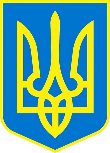                 НАРОДНИЙ ДЕПУТАТ УКРАЇНИ. Київ, вул. Грушевського, 5;  tretiakova@rada.gov.ua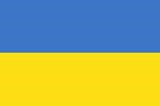 №___				   	                                                «___» __________ 2021 рокуВЕРХОВНА РАДА УКРАЇНИПОДАННЯВідповідно до статті 93 Конституції України в порядку законодавчої ініціативи подається на розгляд Верховної Ради України проект Закону України «Про внесення змін до Закону України «Про судоустрій і статус суддів»  щодо деяких питань забезпечення суддів».Доповідати проект закону на пленарному засіданні Верховної Ради України буде народний депутат України Третьякова Галина Миколаївна.Додатки:	1. Проект Закону Верховної Ради України – на 1 арк.;2. Пояснювальна записка до проекту Закону – на 3 арк.;3. Порівняльна таблиця до проекту Закону – на 3 арк.;4. Проект Постанови Верховної Ради України – на 1 арк.;5. Електронні файли вищезазначених документів.Народний депутат України                                                      Г.М. Третьякова 